Lee atentamente la siguiente información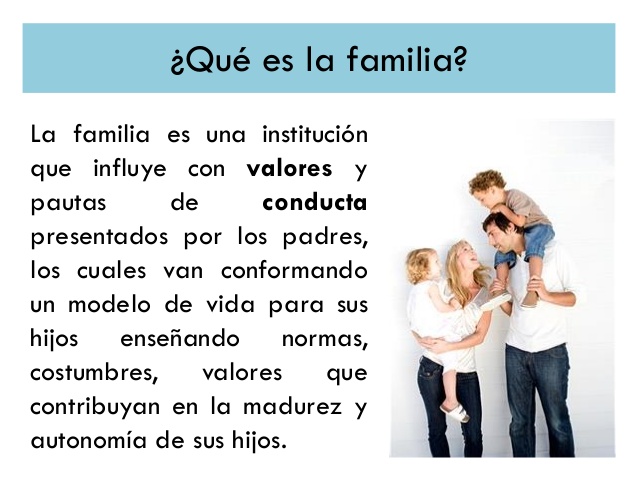 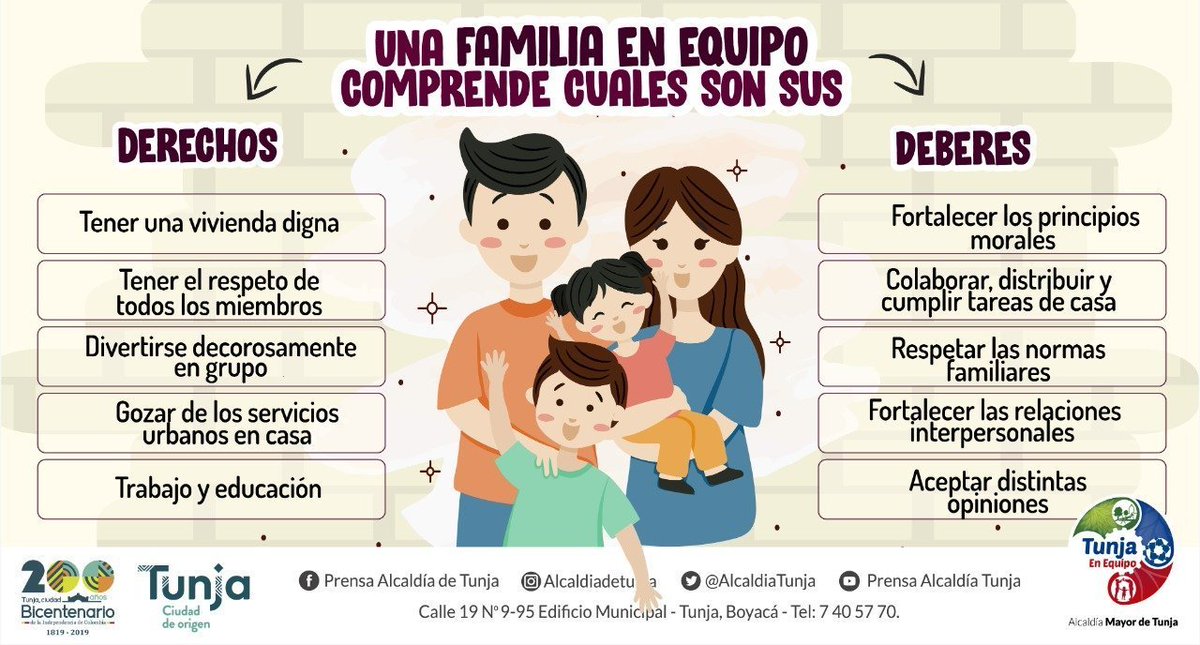 I.- Escribe 3 situaciones en las que tú sientes que recibes cariño y te sientes cómodo con tu familia. Si te cuesta escribir pídele ayuda a un adulto.1.-__________________________________________________________________

_____________________________________________________________________

2.- __________________________________________________________________

_____________________________________________________________________

3.- __________________________________________________________________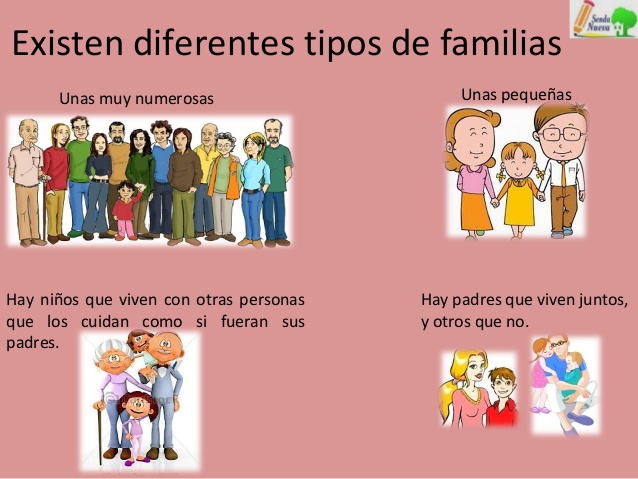 II.- Busca alguna fotografía de tu familia y pégala aquí y escribe un mensaje de lo que sientes por ella. Si te cuesta escribir, pídele ayuda a un adulto.III.- Dibuja 2 situaciones en las que tú recibes cariño en el ámbito familiarNOMBRE “La familia”          NÚMERO DE GUÍA 8, semana 8NOMBRE “La familia”          NÚMERO DE GUÍA 8, semana 8NOMBRE DE ESTUDIANTE:CURSO: 2do básicoFECHA:FECHA:Unidad 2:  Valorar pertenencia a familia y curso; tomar conciencia de formas de dar y recibir cariñoOBJETIVO DE APRENDIZAJE 03: Observar, describir y valorar las expresiones de afecto y cariño, que dan y reciben, en los ámbitos familiar, escolar y social (por ejemplo, compartir tiempo, escuchar a los demás, dar y recibir ayuda).Unidad 2:  Valorar pertenencia a familia y curso; tomar conciencia de formas de dar y recibir cariñoOBJETIVO DE APRENDIZAJE 03: Observar, describir y valorar las expresiones de afecto y cariño, que dan y reciben, en los ámbitos familiar, escolar y social (por ejemplo, compartir tiempo, escuchar a los demás, dar y recibir ayuda).OBJETIVO DE LA CLASE: Dibujan y nombran situaciones en las que reciben cariño en su ámbito familiar.OBJETIVO DE LA CLASE: Dibujan y nombran situaciones en las que reciben cariño en su ámbito familiar.SOLUCIONARIO O RESPUESTA ESPERADASOLUCIONARIO O RESPUESTA ESPERADANÚMERO DE PREGUNTARESPUESTAI.- Escribe 3 situaciones en las que tú sientes que recibes cariño y te sientes cómodo con tu familia. Si te cuesta escribir pídele ayuda a un adulto.Posibles repsuestas:Cuando me hacen cariño al dormirmeCuando me regalonean haciéndome comida que me gustaAl jugar con alguien de mi familiaCuando escuchan lo que yo necesitoAl cuidarme cuando estoy enfermo(a)Cuando me van a ver a los actos de mi colegio, etcII.- Busca alguna fotografía de tu familia y pégala aquí y escribe un mensaje de lo que sientes por ella. Si te cuesta escribir, pídele ayuda a un adulto.Pegan foto, el mensaje es personal III.- Dibuja 2 situaciones en las que tú recibes cariño en el ámbito familiarExpresión libre, dependiendo del contexto de cariño